Задание: Нарисовать рисунок в графическом онлайн редакторе. Темы рисунка:  «Правила пожарной безопасности в лесу» или «Правила безопасности людей на воде» или рисунок на свободную тему.Советы по выполнению:Для выполнения использовать онлайн версию программы Фотошоп https://photoshop-online.biz/edit_photo/ ).Изучить интерфейс, инструменты, меню редактора.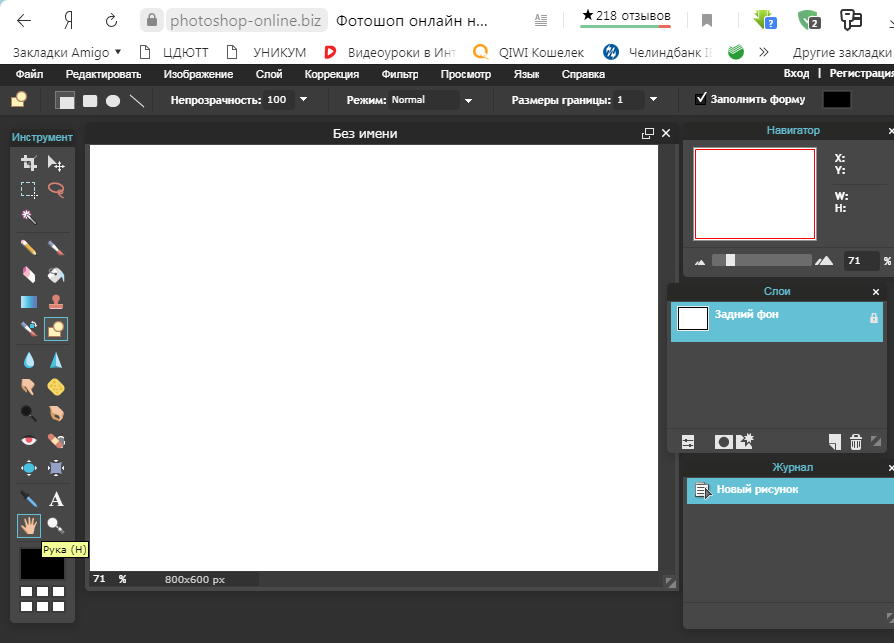 Можно рисовать самостоятельно, можно сделать коллаж.При работе не забывайте периодически сохранять свой  рисунок!Сохранить рисунок на компьютере.Отправить выполненную работу через форму на нашем сайте (раздел «Связаться с нами»). Указать в теме сообщения название объединения и фамилию: «КиТ. Иванов А.» (например).